LISTA DE MEDICAMENTOS EXISTENTES NA FARMÁCIA BÁSICA MUNICIPAL DE SIRIRI AAS 100MG COMP INF.ACET DE MEDROXIPROGESTERONA 150MG/ML INJ (DEPO-PROVERA)                     ACICLOVIR 200MG COMPACICLOVIR CREMEACIDO FÓLICO 5MG COMP.ALBENDAZOL 400MG COMP.ALBENDAZOL SOL 40 MG/ML FRAMIODARONA 200 MG COMPAMITRIPTILINA 25 MG COMPAMOXICILINA 500 MG CÁPSULA AMOXICILINA SUSP. 50MG/ML FRAMOXICILINA+CLAV250+62,5MGMLAMOXICILINA+CLAV400MG +57/5ML AMPICILINA 500MG COMP.ANLODIPINO 10MGANLODIPINO 5MGATENOLOL 100 MGATENOLOL 25MGATENOLOL 50MGAZITROMICINA 500MG COMP.AZITROMICINA SUSPENÇÃO ORAL 600MG BENZILPENICILINA 600.000 UIBENZILPENICILINA BENZATINA EM PÓ 1.200.000 UIBENZOILMETRONIDAZOL 40MG/ML SUSP. 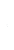 BIPERIDENO 200MG COMP.BROMAZEPAM 3MG COMP.BROMAZEPAM 6MG COMP. BUT. ESCOPOLAMINA 10MG+ DIPIRONA 250MGBUT. ESCOPOLAMINA 6,67MG/ML+ DIPIRONA 333,4MG/ML  20MLCAPTOPRIL 25MG COMPCARBAMAZEPINA 200COMP.CARBAMAZEPINA XAROPE 20 MG/ML C/100ML.CARVEDILOL 12,5 MG CARVEDILOL 25 MG COMP CARVEDILOL 6,25 MGCETOCONAZOL COMP.CETOCONAZOL CREME TOP.CETOCONAZOL SHAMPOO  20MG 100MLCIPROFLOXACINO 500MG COMP.CLOPIDROGREL 75MG CPR CLOR. CLORPROMAZINA SOLUÇÃO ORAL 40 MGCLORPROMAZIA 100MG COMP  CLORPROMAZINA 25MG COMPDECANOATO DE HALOPERIDOL INJ.DEXCLOFENIRAMINA LIQ.DEXCLORFENIRAMINA, 2MG COMP.DIAZEPAM 10MG/2ML INJ. DIAZEPAM 5MG COMPDICLOFENACO DE POTÁSSIO COMP.DICLOFENACO DE SÓDIO COMP. DIGOXINA 0,25MG COMP.DIPIRONA COMP.DIPIRONA GOTASENALAPRIL 10MGENALAPRIL 20 MGENANTATO50MG+ESTRADI.5MG. INJ( NOREGYNA)ERITROMICINA 50MG/ML FR ESPIRONOLACTONA 100MG COMP. ESPIRONOLACTONA 25 MGETINILESTRADIOL0,03MG+LEVO0,15MG COMP(CICLO 21). FENOBARBITAL 100MG COMP.FENOBARBITAL 4% GOTASFLUCONAZOL 150 MG COMP.FURUOSEMIDA 40 MG COMP.GLIBENCLAMIDA 5MG COMP.HALOPERIDOL 1 MG COMPHALOPERIDOL 2MG/ML 20MLHALOPERIDOL 5 MG COMPHALOPERIDOL 50 MG/ML INJHALOPERIDOL 70,52 MG/ML INJHIDRÓXIDO DE ALUMÍNIO SOL.IBUPROFENO 300MG COMP.IMIPRAMINA 25MG COMP.INSULINA NPH INJ.INSULINA REGULAR INJ.IVERMECTINA 6MH COMP.LEVOFLOXACINO 500MG COMLEVOMEPROMAZINA 100MG. COMP.LEVOMOPRAZINA 40MG/ML LEVONORGESTREL 1,5 MG COMP. LORATADINA 10 MGLORATADINA LIQ.LOSARTANA POTÁSSICA 100 MGLOSARTANA POTÁSSICA 50 MGMEBENDAZOL SUS.METFORMINA 500MG METILDOPA 250MG COMP.METILDOPA 500MG COMP. METOCLOPRAMIDA 10MG COMP.METRONIDAZOL 250MG COMP.METRONIDAZOL 400MG COMP. MICONAZOL CREME TOPICONASOJET 9MG/MLNEOMICINA +BACTR. POMADANIFEDPRES 20MG COMP.NIMESULIDA 100MG COMPNISTATINA CREME VAGINALNISTATINA SUSPENSÃO ORALNORETISTERONA 0,35 MG COMP ÓLEO MINERAL FROMEPRAZOL 20 MGPARACETAMOL 500MG COMP.PARACETAMOL GTSPASTA D´ÁGUA PASTA (F.N)PERMETRINA 1% LOÇÃO POLIVITAMINICO(COMP. B )SUS. FRPRAZINQUANTEL COMP.PREDNISONA 20MG COMP.PREDNISONA 5MG COMP. PROPRANOLOL 40 MG COMP.RISPERIDONA 2MGSAIS PARA REIDRATAÇÃO SASHES SALBUTAMOL 100 MCG SPRAYSALBUTAMOL LIQSECNIDAZOL 1G COMP.SIMETICONA 75MG GTS.SINVASTATINA 20 MGSINVASTATINA 40MG COMP.SULFA + TRIM. 400MG+80MGCOMP.SULFA + TRIM.40 MG + 8 MG/ML FRSULFATO FERROSO COMP.TRAMADOL  10MG/2ML INJVALPROATO DE SODIO 50MG/ML XRP